How is Facebook Affecting College Students' Grades? College freshmen, sophomores and juniors who spent a lot of time on Facebook tended to get worse grades than those who didn't, suggests new research published this month in the Journal of Applied Developmental Psychology. However, researchers found the same was not true for most seniors, who seemed better able to regulate their Facebook activity and spend more time on their academic work. 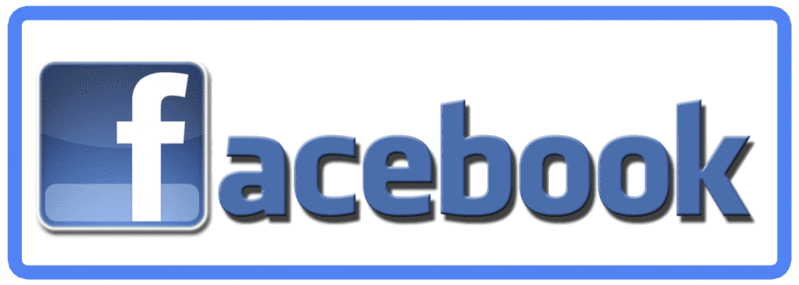 The Chronicle of Higher Education 1/21/15http://chronicle.com/blogs/wiredcampus/facebook-addiction-and-gpa/55573